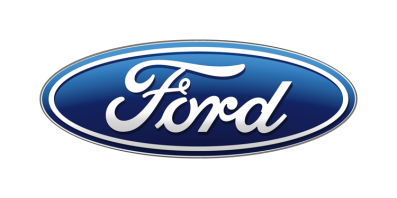 Tisková zprávaPro okamžité použitíVe speciálně upraveném Tourneu Custom mohou vítězové etap na Tour de France odpočívat na vavřínechFord je exkluzivním dodavatelem osobních a lehkých užitkových automobilů pro tým Sky již od roku 2016Ford Tourneo Custom týmu Sky je mimo jiné vybaven kuchyňkou, chladničkou, sklopnými sedadly, elektrickými zásuvkami nebo i gelovými přikrývkami pro nejvyšší komfort závodníků/V Praze, 26. července 2018/ – Zní to zvláštně, ale umístění se na stupních vítězů v etapě Tour de France má pro cyklisty jednu velkou nevýhodu. Zatímco ti, kteří skončili na dalších příčkách, mohou hned začít s obnovou sil na palubě luxusního autobusu s komfortními sedadly, televizemi a sprchami, vítězové se dostanou do hotelu až několik hodin po poražených. Ford nyní tento problém vyřešil, když přenesl komfort týmového autobusu do velkoprostorového Tournea Custom. Vybavil ho kuchyňkou a chladničkou, sklopnými sedadly, elektrickými zásuvkami a gelovými přikrývkami. „V cyklistice se počítá každá sekunda. I ten nejmenší náskok může znamenat rozdíl mezi vítězstvím a prohrou. Speciální Tourneo Custom umožní medailovým jezdcům zahájit pozávodní regeneraci dříve a cestovat na hotel v patřičném pohodlí, což jim dává dobrou výchozí pozici k tomu, aby druhý den jeli opět naplno a udrželi si vítěznou formu,“ řekl sportovní ředitel týmu Sky Servais Knaven.Na video se můžete podívat zde.Ford je exkluzivním dodavatelem osobních a dodávkových automobilů pro cyklistickou stáj Sky již od roku 2016. Tým za tu dobu vybojoval již více než 100 vítězství. Flotilu tvoří vozy Ford Mondeo kombi ST-Line s inteligentním pohonem všech kol, S-MAX s inteligentním pohonem všech kol, Edge a Transit. V roli průzkumného vozu se na letošní Tour, která odstartovala 7. a skončí 29. července, představí speciální Ford Ranger propagující kampaň „Share The Road“ zaměřenou na bezpečnost na silnicích. „Pro závodníka cestujícího v podpůrném voze je důležitý hlavně prostor pro nohy. V prostorné kabině Tournea Custom se unavení sportovci mohou pořádně protáhnout, dát si nohy nahoru, dopřát si teplé i studené občerstvení a v případě potřeby absolvovat lékařské ošetření. Relaxační atmosféru zdůrazňuje rovněž luxusní obložení a koberce. Všestranný interiér pak umožňuje snadnou zástavbu kuchyňky, chladničky a speciálních odkládacích prostor,“ řekl Andrew Merryweather, brand experience manager ve Ford of Europe.Příznivci závodní cyklistiky mohou sledovat výkony týmu Sky na Twitteru, a to na účtu @TeamSky nebo prostřednictvím hashtagů #TDF2018 a #GoTeamSky.Kontakty:Kontakty:Kontakty:Martin LinhartKateřina NováčkováDenisa Nahodilovátel./fax: +420 234 650 180 /+420 234 650 147tel./fax:+420 234 124 112 /+420 234 124 120tel./fax:+420 234 650 112 /+420 234 650 147mlinhart@ford.com katerina.novackova@amic.cz dnahodil@ford.com denisa.nahodilova@amic.cz